Střední odborné učiliště DAKOL, s. r. o.	                                                                                                                                      735 72 Petrovice u Karviné 570                                                                                                                                                                                 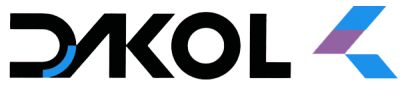 PŘEDPOKLÁDANÝ POČET PŘIJÍMANÝCH ŽÁKŮ do  1. ročníku nástavbového studia s maturitní zkouškou pro školní rok 2021/2022. 64-41-L/51	PODNIKÁNÍ – denní forma	3064-41-L/51	PODNIKÁNÍ – dálková forma	30 PODMÍNKY PRO ZAHÁJENÍ PŘIJÍMACÍHO ŘÍZENÍDoručit přihlášku osobně nebo poštou ve vytištěné podobě se všemi čitelně vyplněnými kolonkami s originálními podpisy zákonného zástupce uchazeče a nezletilého uchazeče nebo jen zletilého uchazeče                          do 1. března 2021. Přihlášku můžete vytisknout z webu viz https://www.dakol-karvina.cz/cz/prihlasky-ke-vzdelavani/Postup: www.dakol-karvina.cz – rozvinout záložku PRO UCHAZEČE – FORMULÁŘE KE STAŽENÍ – PŘIHLÁŠKY KE VZDĚLÁVÁNÍ – po rozkliknutí vybrat PŘIHLÁŠKA DO NÁSTAVBOVÉHO STUDIA - DENNÍ A DÁLKOVÁ FORMA STUDIA – HNĚDÁ. Pro 1. kolo lze podat 2 přihlášky (na 2 školy nebo na 2 obory na 1 škole). Pokud uchazeč podává 2 přihlášky, uvede na každé přihlášce také údaj o škole a oboru vzdělání, kam podává druhou přihlášku. Pokud se uchazeč hlásí na jednu školu do dvou oborů, musí podat dvě přihlášky.  Uvede na prvním místě školu a název jednoho oboru a na druhém místě tutéž školu a druhý obor.  Pořadí škol (oborů) musí být na obou přihláškách stejné. Obě vyhotovení uchazeč a zákonný zástupce nezletilého uchazeče stvrdí podpisem. Uchazeč v přihlášce uvede jeden z termínů, kdy se zúčastní přijímací zkoušky: 					1. termín: 14. 4. 2021;		2. termín: 15. 4. 2021.Požadované součásti přihlášky:Klasifikace za druhé pololetí 2. ročníku a první pololetí 3. ročníku  uvedená  a ověřená střední školou na zadní straně přihlášky, pokud uchazeč ještě nevykonal závěrečnou zkoušku v učebním oboru. Uchazeči, kteří získali střední vzdělání s výučním listem, doloží úředně ověřenou kopii výučního listu včetně vysvědčení o závěrečné zkoušce (je-li součástí) a vysvědčení z 3. ročníku učebního oboru.  Lékařský posudek o zdravotní způsobilosti ke vzdělávání nevyžadujeme (Nařízení vlády č. 211/2010 Sb.).OBSAH, FORMA ŠKOLNÍ PŘIJÍMACÍ ZKOUŠKY V 1. KOLE PŘIJÍMACÍHO ŘÍZENÍ   Školní písemnou zkoušku pro ověření všeobecných studijních předpokladů.zkouška se skládá ze všeobecných znalostí učiva základní školy a všeobecného přehleduzkoušku konají všichni uchazeči; V případě, že počet přijatých přihlášek ke vzdělávání bude nižší nebo roven než ředitelkou školy vyhlášený předpokládaný počet přijímaných uchazečů do oboru vzdělávání, může ředitelka školy rozhodnout nejpozději do 8. 3. 2021 o nekonání přijímací zkoušky.uchazečům s přiznaným uzpůsobením podmínek konání zkoušek (žákům se speciálními vzdělávacími potřebami) budou podmínky přizpůsobeny na základě doporučení školského poradenského zařízení předloženého nejpozději do 1. března 2021;uchazečům, kteří získali předchozí vzdělání ve škole mimo území České republiky, se na žádost, předloženou nejpozději do 1. března 2021, ověří znalost českého jazyka rozhovorem v termínu konání školní zkoušky.Pozvánku k přijímací zkoušce obdrží uchazeči nejpozději 29. 3. 2021. KRITÉRIA PŘIJÍMACÍHO ŘÍZENÍ:Uchazeči budou přijímáni až do naplnění kapacity příslušného oboru vzdělávání na základě bodového vyhodnocení:Školní kritériaVýsledky školní přijímací zkoušky – všeobecný studijní předpoklad – max 28 bodů.Průměr prospěchu za  druhé pololetí 2. ročníku a první pololetí 3. ročníku - u uchazečů vycházejících přímo ze střední školy. Upozorňujeme uchazeče, že podmínkou zahájení nástavbového studia je získání středního vzdělání s výučním listem nejpozději v září tohoto školního roku.Průměr prospěchu za obě pololetí 3. ročníku u uchazečů, kteří již získali střední vzdělání s výučním listem.Maximální hodnota studijních výsledků je 46 bodů; školní přijímací zkouška – max. 28 bodů.Uchazeči mohou celkově získat maximálně 74 bodů za komplexní zkoušku (studijní výsledky + školní zkouška – 46 + 28 = 74 bodů).V případě rovnosti bodů rozhodne lepší známka: 1) z českého jazyka, 2) z matematiky, 3) cizího jazyka v posledním pololetí.Průměr prospěchuviz bod IV. odst. b) nebo c)BodyPrůměr prospěchuviz bod IV. odst. b) nebo c)BodyPrůměr prospěchuviz bod IV. odst. b) nebo c)Body1,00 - 1,5462,41 – 2,5283,31 – 3,4101,51 – 1,7442,51 – 2,6263,41 – 3,581,71 – 1,8422,61 – 2,7243,51 – 3,661,81 – 1, 9402,71 – 2,8223,61 – 3,741,91 – 2,0382,8 – 2,9203,71 – 3,822,01 – 2,1362,91 – 3,0183,81 – 3,902,11 – 2,2343,01 – 3,116Školní zkouška0-282,21 – 2,3323,11 – 3,2142,31 – 2,4303,21 – 3,312